桃園市112學年度國民中學教師線上教學優良影片獎勵計畫依據：依據112年9月13日桃教中字第1120091092號函辦理。目的落實十二年國民基本教育素養導向教學，有效提升學生學習成效。運用科技資訊融入教師特色教學，引發學生學習興趣並厚植學力。邀集本市績優教師及教學支援人員，展現活化創新教學典範成效。透過桃園智學吧及多元線上學習平臺，提供學生自主學習之資源。辦理單位主辦單位：桃園市政府教育局承辦單位：桃園市大有國中辦理期程報名收件截止日：112年12月28日。影片完成繳件截止日：113年5月31日，逾期恕不受理。辦理方式本市國民教育輔導團、雙語聯盟學校、各校教師及教學支援人員等，有意願拍攝線上教學影片，系統性建置本市線上多元學習資源。本市線上學習資源統一建置於教育局官方線上學習平台「桃園智學吧」（http://smartlearningbar.tyc.edu.tw）與 Youtube頻道（含國中教育科官方頻道https://www.youtube.com/channel/UCjjxhaNc08rYdKEHo7msbSQ）。 線上教學影片拍攝說明如下：教學內容：學習領域核心概念解析、國中會考解析、國中雙語教學、新住民語文教學、跨領域議題、桃園特色在地議題等，採主題式內容拍攝，提供學生線上自主學習之優質教學影片，勿繳交教學觀摩、公開觀課或遠距教學等上課錄影。若拍攝學習領域核心概念，主辦方提供目前尚缺影片的核心概念表及現有影片主題單元清單，請從中優先挑選，拍攝主題盡量以不重複為原則。拍攝及剪輯方式：由影片授課教師或另找影片製作人拍攝及後製影片，注意影片中教學簡報內容與授課語音錄製需清晰。請參考國中教育科Youtube 頻道、桃園智學吧平台已上架之影片；或得由本局委請專案人員協助拍攝及後製作業。影片長度：自90分鐘未休息之授課時長涵蓋之概念範圍(去除學生練習與活動)，濃縮剪輯出每部影片長度20至30分鐘(不得低於20分鐘或超過30分鐘)；另可視主題內容及學習效益，也可採上、下分集(各10~15分鐘)形式呈現。影片規格：MP4檔案，畫面寬度高度1920*1080，框架速度30畫面/秒。影片中使用之外部影音、圖像盡可能使用無版權或創用CC授權之素材，有版權素材請在影片中註明作者及網址出處。 報名方式：報名教師需填妥報名表件(如附件三)，並完成核章後，連同「同意書」郵寄至本案承辦人：大有國中教務處許庭毓老師收(33052桃園市桃園區大有路215號)，並將報名表電子檔(Word檔案，不需核章) 郵寄至Email信箱：drivewind74@gmail.com，以方便建檔。影片繳件方式：報名表件經審核通過後，主辦方將影片上傳繳件之google表單連結與說明寄至報名教師E-mail信箱(報名時請務必留常用信箱)，影片繳交後進行影片內容審查，若未通過需依照建議進行影片修正與補交，通過並發放費用。 獎勵方式工作人員表現優秀者，依「公立高級中等以下學校校長成績考核辦法」、「公立高級中等以下學校教師成績考核辦法」及「桃園市市立各級學校及幼兒園教職員獎懲要點」等規定核敘嘉獎1次至多9名、獎狀1紙至多9名。參與本案影片拍攝及製作表現優秀者，核發本局感謝狀1紙。經費本計畫所需經費由桃園市政府教育局相關預算項下支應。預期成效 (一)展現本市推動十二年國民基本教育課程綱要素養導向課程教學之成效。     (二)運用資訊科技，提供學生多元優質的線上學習資源，有效學習，學力提升。建立本市教師人才資料庫，強化教學行動力，延伸並擴散公開授課效益。附則每部影片核發講座鐘點費新臺幣(以下同) 2,000 元整為原則，倘有多位教師共同授課，講座鐘點費平均分攤。授課教師及工作人員參與本案相關作業，得核予公假登記。惟因各校教師拍攝線上教學影片已支領講座鐘點費，於拍攝時間教師得請公假但課務自理。影片拍攝及後製，作業時間逾教師上班時間（含例假日），得視實際出勤情形於1年內覈實補休(每部影片最多4小時)，或由本計畫支給加班費，校內編制人員以個人加班費單價計算，每部影片製作加班費上限不得支領超過1,400元整；倘非本市所屬各級學校編制內教師，得申請影片製作費，惟每部影片以1,200元整為上限。凡參與本案影片拍攝或募集者，皆須填具著作授權及肖像授權同意書，若影片中有學生清楚正面影像，也需填具學生肖像授權同意書。十、本計畫陳桃園市政府教育局核定後實施，修正時亦同。附件一著作授權同意書一、著作財產權之讓與本人（下稱甲方）同意因參與「桃園市112學年度國民中學教師線上優良影片獎勵計畫」而拍攝之教學影片，其著作財產權均無償讓與桃園市政府教育局，並保證作品內容未侵犯任何第三人之權利，否則應就乙方因行使上述受讓之著作財產權，而生之損害或損失(包括但不限於律師或訴訟費用)負賠償責任。二、創用CC授權之同意乙方同意將上述受讓自甲方之作品，以創用CC「姓名標示－非商業性－相同方式分享」台灣2.5版對不特定之公眾授權；乙方仍保有受讓自甲方之著作財產權，但同意授權予不特定之公眾以重製、散布、編輯、改作、公開口述、公開播送、公開上映、公開演出、公開傳輸、公開展示之方式利用該著作，惟利用人除非事先得到乙方之同意，皆需依下列條件利用：姓名標示：利用人需依著作人指定之方式標示著作人之姓名非商業性：利用人不得為商業目的而利用本著作相同方式分享：若利用人改變、轉變或改作本著作，當散布該衍生著作時，利用人需採用與本著作相同或類似的授權條款創用 CC 「姓名標示 ─ 非商業性─ 相同方式分享 」 2.5版台灣授權條款詳見：http://creativecommons.org/licenses/by-nc-sa/2.5/tw/甲    方：_____________________________    （簽名）乙    方 : 桃園市政府教育局中華民國 年 月 日附件二肖像授權同意書本人               (被拍攝者/未成年人之法定代理人)同意並授權桃園市政府教育局拍攝、修飾、使用、公開展示本人之肖像，於所辦理之「桃園市112學年度國民中學教師線上優良影片獎勵計畫」教學影片上。立同意書人：身分證字號：電話： 中華民國 年 月 日附件三桃園市112學年度國民中學教師線上教學優良影片獎勵計畫報名表一、基本資料(本計畫相關公告與通知以E-mail聯繫，請務必確認是常用信箱)核心素養學習重點設計內容教師簽名：          教學組長：         教務主任：          校長：附件四國民中學各學習領域核心概念與學習內容請選擇下表的核心概念，填入報名表欄位，決定自己欲拍攝的學習內容(下方連結為110-111年核心概念影片建置規畫表，查詢確認拍攝主題是否有重複)	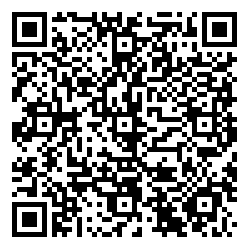 https://reurl.cc/L60xNK            核心概念若標示星號可優先選擇。★：尚未有影片☆：只有少量影片(1-2部) 【國文領域】【英文領域】【數學領域】【社會領域】【自然領域】【藝術領域】【綜合領域】【科技領域】【健體領域】(一)授課教師(一)授課教師(一)授課教師學校名稱：教師姓名：教師姓名：連絡電話：E-mail信箱：E-mail信箱：授課領域/科目：實施年級/學期：實施年級/學期：影片類型：□學習領域核心概念解析(勾此項需填下方核心概念) □國中會考解析 □國中雙語教學 □新住民語文教學 □跨領域議題 □桃園特色在地議題 □其他影片類型：□學習領域核心概念解析(勾此項需填下方核心概念) □國中會考解析 □國中雙語教學 □新住民語文教學 □跨領域議題 □桃園特色在地議題 □其他影片類型：□學習領域核心概念解析(勾此項需填下方核心概念) □國中會考解析 □國中雙語教學 □新住民語文教學 □跨領域議題 □桃園特色在地議題 □其他核心概念(參考附件4)：核心概念(參考附件4)：核心概念(參考附件4)：影片名稱：影片名稱：影片名稱：(二)影片製作人 □同上 / 欲請領□加班費 □補休 □影片製作費(只能擇一勾選)(二)影片製作人 □同上 / 欲請領□加班費 □補休 □影片製作費(只能擇一勾選)(二)影片製作人 □同上 / 欲請領□加班費 □補休 □影片製作費(只能擇一勾選)學校名稱：學校名稱：教師姓名：連絡電話：連絡電話：E-mail信箱：總綱領綱學習內容學習表現關鍵問題流程結構教學亮點教材特色序號核心概念學習內容1文字篇章─字詞字形、字音、字義、六書、書法碑帖2☆文字篇章─句段標點符號、句型、文句邏輯與意義3☆文字篇章─篇章篇章主旨、結構、寓意4文字篇章─文體白話、文言(韻文、非韻文)5文本表述─記敘文本順敘、倒敘、插敘、補敘、描寫法6文本表述─抒情文本直接抒情、間接抒情、人我交流、社會體悟、自然生命感悟7文本表述─說明文本客觀理性說明、因果對比寫作手法、數據圖表輔助說明8文本表述─議論文本論據、論證9文本表述─應用文本生活應用方面、人際溝通方面、學習應用方面（自傳、書信、便條、對聯、簡報）10閱讀理解11寫作策略序號核心概念學習內容1語言知識─字母連續體大小寫字母2語言知識─語音句子的發音、重音及語調，歌謠、韻文的節奏，字母拼讀規則3語言知識─字詞教室用語、生活用語、1,200字詞4語言知識─句構文法句型5語言知識─篇章歌謠、韻文、短文（大意）、故事（背景、人物、事件、結局）、短劇、圖表、公共廣播、書信、不同體裁或文體比較6☆溝通功能生活溝通、自己和他人的描述、感受的表達、圖片描述、角色扮演、引導式討論7文化與習俗國內外節慶、風俗、世界觀、禮儀8★思考能力綜合資料推測，訊息比較、歸類、排序，因果關係釐清，客觀事實和主觀意見的分辨9 ☆閱讀理解10★寫作策略序號核心概念學習內容1整數與數線100以內的質數質因數分解的標準分解式負數與數的四則混合運(算含分數、小數)數的運算規律數線指數的意義指數律科學記號比與比例式簡單圖形與幾何符號三視圖垂直線對稱的性質線對稱的基本圖形平面直角坐標系代數符號一元一次方程式的意義一元一次方程式的解法與應用二元一次聯立方程式的意義二元一次聯立方程式的解法與應用統計圖表統計數據2標準分解式與分數運算100以內的質數質因數分解的標準分解式負數與數的四則混合運(算含分數、小數)數的運算規律數線指數的意義指數律科學記號比與比例式簡單圖形與幾何符號三視圖垂直線對稱的性質線對稱的基本圖形平面直角坐標系代數符號一元一次方程式的意義一元一次方程式的解法與應用二元一次聯立方程式的意義二元一次聯立方程式的解法與應用統計圖表統計數據3一元一次方程式100以內的質數質因數分解的標準分解式負數與數的四則混合運(算含分數、小數)數的運算規律數線指數的意義指數律科學記號比與比例式簡單圖形與幾何符號三視圖垂直線對稱的性質線對稱的基本圖形平面直角坐標系代數符號一元一次方程式的意義一元一次方程式的解法與應用二元一次聯立方程式的意義二元一次聯立方程式的解法與應用統計圖表統計數據4二元一次聯立方程式100以內的質數質因數分解的標準分解式負數與數的四則混合運(算含分數、小數)數的運算規律數線指數的意義指數律科學記號比與比例式簡單圖形與幾何符號三視圖垂直線對稱的性質線對稱的基本圖形平面直角坐標系代數符號一元一次方程式的意義一元一次方程式的解法與應用二元一次聯立方程式的意義二元一次聯立方程式的解法與應用統計圖表統計數據5直角坐標與二元一次聯立方程式的圖形100以內的質數質因數分解的標準分解式負數與數的四則混合運(算含分數、小數)數的運算規律數線指數的意義指數律科學記號比與比例式簡單圖形與幾何符號三視圖垂直線對稱的性質線對稱的基本圖形平面直角坐標系代數符號一元一次方程式的意義一元一次方程式的解法與應用二元一次聯立方程式的意義二元一次聯立方程式的解法與應用統計圖表統計數據6比與比例100以內的質數質因數分解的標準分解式負數與數的四則混合運(算含分數、小數)數的運算規律數線指數的意義指數律科學記號比與比例式簡單圖形與幾何符號三視圖垂直線對稱的性質線對稱的基本圖形平面直角坐標系代數符號一元一次方程式的意義一元一次方程式的解法與應用二元一次聯立方程式的意義二元一次聯立方程式的解法與應用統計圖表統計數據7一元一次不等式100以內的質數質因數分解的標準分解式負數與數的四則混合運(算含分數、小數)數的運算規律數線指數的意義指數律科學記號比與比例式簡單圖形與幾何符號三視圖垂直線對稱的性質線對稱的基本圖形平面直角坐標系代數符號一元一次方程式的意義一元一次方程式的解法與應用二元一次聯立方程式的意義二元一次聯立方程式的解法與應用統計圖表統計數據8☆線對稱與三視圖100以內的質數質因數分解的標準分解式負數與數的四則混合運(算含分數、小數)數的運算規律數線指數的意義指數律科學記號比與比例式簡單圖形與幾何符號三視圖垂直線對稱的性質線對稱的基本圖形平面直角坐標系代數符號一元一次方程式的意義一元一次方程式的解法與應用二元一次聯立方程式的意義二元一次聯立方程式的解法與應用統計圖表統計數據9統計圖表與數據分析100以內的質數質因數分解的標準分解式負數與數的四則混合運(算含分數、小數)數的運算規律數線指數的意義指數律科學記號比與比例式簡單圖形與幾何符號三視圖垂直線對稱的性質線對稱的基本圖形平面直角坐標系代數符號一元一次方程式的意義一元一次方程式的解法與應用二元一次聯立方程式的意義二元一次聯立方程式的解法與應用統計圖表統計數據10乘法公式與多項式二次方根二次方根的近似值認識數列等差數列等差級數求和等比數列角凸多邊形的內角和平行全等圖形三角形的全等性質畢氏定理平面圖形的面積11平方根與畢氏定理二次方根二次方根的近似值認識數列等差數列等差級數求和等比數列角凸多邊形的內角和平行全等圖形三角形的全等性質畢氏定理平面圖形的面積12因式分解二次方根二次方根的近似值認識數列等差數列等差級數求和等比數列角凸多邊形的內角和平行全等圖形三角形的全等性質畢氏定理平面圖形的面積13一元二次方程式二次方根二次方根的近似值認識數列等差數列等差級數求和等比數列角凸多邊形的內角和平行全等圖形三角形的全等性質畢氏定理平面圖形的面積14☆數列與級數二次方根二次方根的近似值認識數列等差數列等差級數求和等比數列角凸多邊形的內角和平行全等圖形三角形的全等性質畢氏定理平面圖形的面積15☆平面幾何圖形三角形的基本性質平行四邊形的基本性質正方形、長方形、箏形的基本性質梯形的基本性質尺規作圖與幾何推理直角坐標系上兩點距離公式二次式的乘法公式多項式的意義多項式的四則運算因式分解因式分解的方法一元二次方程式的意義一元二次方程式的解法與應用一次函數一次函數的圖形統計資料處理16三角形的基本性質三角形的基本性質平行四邊形的基本性質正方形、長方形、箏形的基本性質梯形的基本性質尺規作圖與幾何推理直角坐標系上兩點距離公式二次式的乘法公式多項式的意義多項式的四則運算因式分解因式分解的方法一元二次方程式的意義一元二次方程式的解法與應用一次函數一次函數的圖形統計資料處理17平行與四邊形三角形的基本性質平行四邊形的基本性質正方形、長方形、箏形的基本性質梯形的基本性質尺規作圖與幾何推理直角坐標系上兩點距離公式二次式的乘法公式多項式的意義多項式的四則運算因式分解因式分解的方法一元二次方程式的意義一元二次方程式的解法與應用一次函數一次函數的圖形統計資料處理18☆線型函數三角形的基本性質平行四邊形的基本性質正方形、長方形、箏形的基本性質梯形的基本性質尺規作圖與幾何推理直角坐標系上兩點距離公式二次式的乘法公式多項式的意義多項式的四則運算因式分解因式分解的方法一元二次方程式的意義一元二次方程式的解法與應用一次函數一次函數的圖形統計資料處理19★統計資料處理三角形的基本性質平行四邊形的基本性質正方形、長方形、箏形的基本性質梯形的基本性質尺規作圖與幾何推理直角坐標系上兩點距離公式二次式的乘法公式多項式的意義多項式的四則運算因式分解因式分解的方法一元二次方程式的意義一元二次方程式的解法與應用一次函數一次函數的圖形統計資料處理20相似形連比相似形三角形的相似性質平行線截比例線段相似直角三角形邊長比值的不變性圓弧長與扇形面積圓的幾何性質點、直線與圓的關係三角形的外心三角形的內心三角形的重心證明的意義空間中的線與平面表面積與體積二次函數的意義二次函數的圖形與極值統計數據的分布認識機率古典機率21圓的性質連比相似形三角形的相似性質平行線截比例線段相似直角三角形邊長比值的不變性圓弧長與扇形面積圓的幾何性質點、直線與圓的關係三角形的外心三角形的內心三角形的重心證明的意義空間中的線與平面表面積與體積二次函數的意義二次函數的圖形與極值統計數據的分布認識機率古典機率22推論證明與三角形的三心連比相似形三角形的相似性質平行線截比例線段相似直角三角形邊長比值的不變性圓弧長與扇形面積圓的幾何性質點、直線與圓的關係三角形的外心三角形的內心三角形的重心證明的意義空間中的線與平面表面積與體積二次函數的意義二次函數的圖形與極值統計數據的分布認識機率古典機率23二次函數連比相似形三角形的相似性質平行線截比例線段相似直角三角形邊長比值的不變性圓弧長與扇形面積圓的幾何性質點、直線與圓的關係三角形的外心三角形的內心三角形的重心證明的意義空間中的線與平面表面積與體積二次函數的意義二次函數的圖形與極值統計數據的分布認識機率古典機率24☆立體圖形連比相似形三角形的相似性質平行線截比例線段相似直角三角形邊長比值的不變性圓弧長與扇形面積圓的幾何性質點、直線與圓的關係三角形的外心三角形的內心三角形的重心證明的意義空間中的線與平面表面積與體積二次函數的意義二次函數的圖形與極值統計數據的分布認識機率古典機率25★統計與機率連比相似形三角形的相似性質平行線截比例線段相似直角三角形邊長比值的不變性圓弧長與扇形面積圓的幾何性質點、直線與圓的關係三角形的外心三角形的內心三角形的重心證明的意義空間中的線與平面表面積與體積二次函數的意義二次函數的圖形與極值統計數據的分布認識機率古典機率26☆連比例連比相似形三角形的相似性質平行線截比例線段相似直角三角形邊長比值的不變性圓弧長與扇形面積圓的幾何性質點、直線與圓的關係三角形的外心三角形的內心三角形的重心證明的意義空間中的線與平面表面積與體積二次函數的意義二次函數的圖形與極值統計數據的分布認識機率古典機率序號科目核心概念學習內容1歷史基礎觀念紀年與分期、考古發掘與史前文化2歷史★歷史考察地方史探究3歷史臺灣早期、清帝國時期、日本帝國時期、當代4歷史從古典到傳統時代商周至隋唐時期、宋、元時期5歷史從傳統到現代明、清時期、晚清時期、甲午戰爭後、6歷史★現代國家的興起中華民國的建立、現代國家的建制、日本帝國的對外擴張7歷史☆當代東亞的局勢中共的建立、改革開放後、冷戰時期、東南亞地區國際組織8歷史古代文化的遺產非洲與西亞、希臘羅馬、佛教、基督教、伊斯蘭教9歷史近代世界的變革文藝復興、宗教改革、科學革命與啟蒙運動、歐洲的海外擴張、美洲和澳洲、近代南亞與東南亞10歷史★現代世界的發展美國獨立、法國大革命、工業革命、民族主義、歐洲帝國、第一次世界大戰、第二次世界大戰、戰後世界11地理基本概念全球經緯度、海陸分布12地理★地理議題臺灣的地名文化、臺灣的農業與食品安全13地理★田野觀察學校附近的自然環境、人文景觀、原住民異國色彩地景14地理臺灣世界中的臺灣、地形與海域、氣候與水文、人口與文化、產業發展、區域發展、地名文化、農業與食品安全15地理中國自然環境、人口分布、人口成長遷移、產業活動16地理大洋洲與兩極地區自然環境、氣候變遷、區域發展17地理季風亞洲東北亞、東南亞和南亞的自然環境、產業與文化18地理西亞與北非自然環境與資源、伊斯蘭文化、國際衝突19地理漠南非洲自然環境、文化特色、現代經濟的發展20地理歐洲與俄羅斯自然環境、產業活動、現代經濟的發展21地理美洲自然環境、移民與產業活動、經濟發展的區域差異22公民與社會公民議題23公民與社會☆公民身分認同及社群公民身分、權力權利與責任、國家與認同、人性尊嚴與普世人權24公民與社會社會生活的組織及制度個人、家庭與部落、團體結社與公共生活、規範秩序與控制、國家與政府、政府的組成、法律的位階制定與適用、憲 法與人權保障、犯罪與刑罰、民事權利的保障與限制、兒 童及少年的法律保障、交易與專業分工、貨幣的功能25公民與社會社會的運作、治理及參與實踐民主治理、公共意見、政治參與、勞動參與、市場競爭、26公民與社會民主社會的理想及現實公平正義、社會安全、多元文化、全球關連、科技發展序號科目核心概念學習內容1生物生物體的構造與功能細胞的構造與功能、動植物體的構造與功能、生物體內的恆定性與調節2生物生物與環境生物間的交互作用、生物與環境的交互作用3理化物質的組成與特性物質組成與元素的週期性、物質的形態、性質及分類4理化能量的形式、轉換及流動能量的形式與轉換、溫度與熱量、生物體內的能量與代謝、生態系中能量的流動與轉換5理化物質的結構與功能物質的分離與鑑定、物質的結構與功能6理化物質系統自然界的尺度與單位、力與運動、氣體、宇宙與天體7理化物質的反應、平衡及製造物質反應規律、水溶液中的變化、氧化與還原反應、酸鹼反應、化學反應速率與平衡、有機化合物的性質、製備及反應8理化自然界的現象與交互作用波動、光及聲音、萬有引力、電磁現象9地球科學☆地球環境組成地球的物質、地球與太空、生物圈的組成10地球科學☆演化與延續生殖與遺傳、演化、生物多樣性11地球科學☆地球的歷史地層與化石12地球科學★變動的地球地表與地殼的變動、天氣與氣候變化、海水的運動、晝夜與季節13地球科學☆資源與永續發展永續發展與資源的利用、氣候變遷之影響與調適、能源的開發與利用14地球科學★科學、科技、社會及人文科學、技術及社會的互動關係、科學發展的歷史、科學在生活中的應用、天然災害與防治、環境汙染與防治15☆跨科主題從原子到宇宙、能量與能源、全球氣候變遷與調適序號科目核心概念學習內容1音樂歌唱演奏歌唱、演奏、樂理、指揮2音樂創作展現創作手法、作曲、其他3音樂審美感知與理解西洋音樂各時期風格與作品、二十世紀與之後的音樂風格與作品、臺灣音樂、世界音樂4音樂★音樂類型聲樂、器樂、複合型(歌劇、音樂劇等)、其他5視覺藝術創作表現色彩理論、美的形式原理與構成原理、表現技法6視覺藝術藝術欣賞藝術鑑賞、藝術風格(藝術史)、區域及各族群藝術7視覺藝術生活應用校本課程、主題式課程、展覽策劃與執行、設計思考、生活美感、藝術工作者與藝術生涯規劃8表演藝術戲劇戲劇史、啞/默劇、說唱藝術、傳統戲曲、偶戲、音樂劇/音樂歌舞劇、說故事劇場、教育戲劇、其他9表演藝術舞蹈芭蕾、現代舞、街舞、臺灣舞蹈、世界舞蹈、其他10表演藝術表演元素肢體、聲音、其他11表演藝術☆展演與實務劇場行政、編劇、導演、展演場地、舞臺、燈光、化妝、服裝、道具、其他12表演藝術☆影視多媒體(新)媒體、電影/微電影、其他序號科目核心概念學習內容1家政飲食飲食行為與綠色生活、食物資源的管理與運用、食品安全2家政衣著服飾管理與消費、服飾與形象管理、織品的生活運用3家政生活管理個人及家庭資源管理、生活文化與禮儀、創意生活與美化4家政☆家庭家人關係與經營、家庭的發展變化與調適、家庭活動與共學、家庭文化與傳承5童軍童軍精神與發展童軍精神、童軍發展6童軍☆服務行善與多元關懷服務精神、服務行善7童軍戶外生活與休閒知能野外旅行知能、露營知能、戶外休閒活動知能8童軍☆環境保育與永續野外與生活的環保、休閒遊憩與環保實踐、戶外休閒與環境議題9輔導自我成長自我探索與尊重差異、青少年身心發展與自我成長、珍視與尊重生命10輔導☆自主學習自我管理與態度培養、學習策略與資源、高層次學習與多元學習11輔導☆生涯發展生涯發展與個人統整、教育進路與職涯發展、生涯規劃、抉擇與行動12輔導生活適應正向習性與心理調適、生活困擾與危機因應、人際關係與團體互動、性別與多元文化社會序號科目核心概念學習內容1資訊科技演算法演算法基本概念(問題解析、流程控制)、陣列資料結構的概念與應用、基本演算法的介紹(搜尋、排序)、陣列程式設計實作2資訊科技程式設計程式語言基本概念、功能及應用、結構化程式設計(循序、選擇、重複)、模組化程式設計的概念、模組化程式設計與問題解決實作3資訊科技系統平臺系統平臺重要發展與演進、系統平臺之組成架構與基本運作原理、4資訊科技資料表示、處理及分析資料處理應用專題、個人資料保護、網路技術的概念與介紹、網路服務的概念與介紹、資料數位化之原理與方法、數位資料的表示方法、資料處理概念與方法5資訊科技資訊科技應用資訊科技合理使用原則、資訊安全、資訊科技應用專題(程式設計)、資訊科技應用專題(多媒體)6資訊科技資訊科技與人類社會媒體與資訊科技相關社會議題、資訊倫理與法律、資訊科技對人類生活之影響、常見資訊產業的特性與種類7生活科技☆科技的本質科技的起源與演進、科技的系統8生活科技設計與製作創意思考的方法、設計圖的繪製、手工具的操作與使用、設計的流程、材料的選用與加工處理、常用的機具操作與使用、產品的設計與發展9生活科技科技的應用日常科技產品的選用、日常科技產品的機構與結構應用、日常科技產品的保養與維護、日常科技產品的能源與動力應用、日常科技產品的電與控制應用、新興科技的應用10生活科技☆科技與社會科技與社會的互動關係、科技對社會與環境的影響、科技議題的探究、科技產業的發展序號科目核心概念學習內容1健康教育★生長、發展與體適能生長、發育、老化與死亡2健康教育☆安全生活與運動安全安全教育與急救、藥物教育3健康教育★群體健康與運動參與健康環境4健康教育個人衛生與性教育身心健康與疾病預防個人衛生與保健、性教育5健康教育☆人、食物與健康消費人與食物、健康消費6健康教育身心健康與疾病預防健康心理、健康促進與疾病預防7體育☆生長、發展與體適能體適能8體育☆安全生活與運動安全運動傷害與防護、防衛性運動9體育群體健康與運動參與運動知識、水域休閒運動、戶外休閒運動、其他休閒運動10體育☆挑戰類型運動田徑、游泳11體育競爭類型運動網/牆性球類運動、陣地攻守性球類運動、標的性球類運動、守備/跑分性球類運動12體育☆表現類型運動體操、舞蹈、民俗運動